Malmesbury Primary SchoolMalmesbury Primary School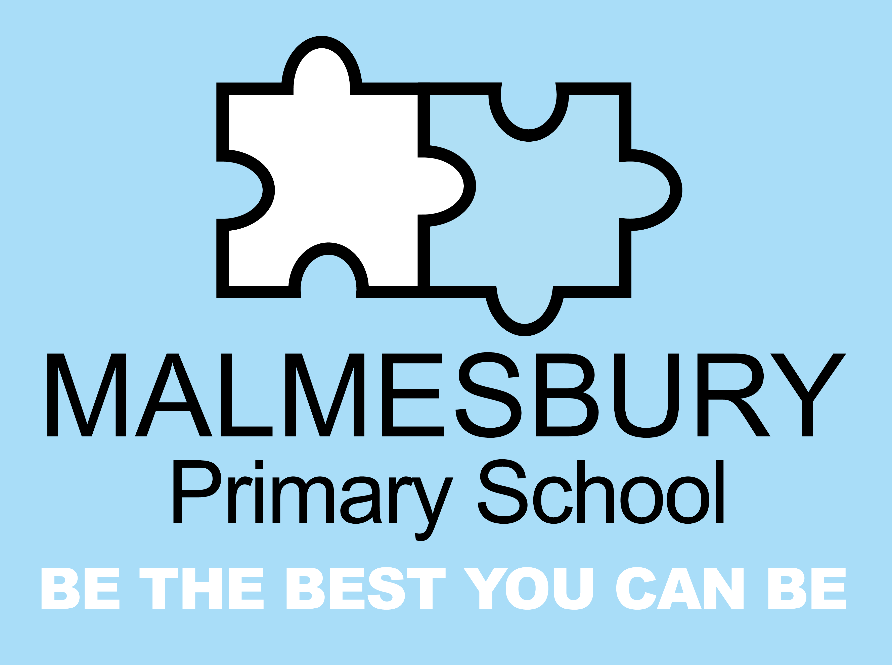 Coborn Street, Bow, London E3 2AB, 020 8980 4299Coborn Street, Bow, London E3 2AB, 020 8980 4299Coborn Street, Bow, London E3 2AB, 020 8980 4299Play AssistantPlay AssistantPlay AssistantContract Type: Temporary – 6 monthsTemporary – 6 monthsSalary: Scale1A2 (Pro Rata)Scale1A2 (Pro Rata)Working Arrangement:Monday to Friday from September 2021Monday to Friday from September 2021Vacancy Hours: 12 – 1 each day, total of 5 hours per week12 – 1 each day, total of 5 hours per weekClosing date for all applications: Friday 13th AugustFriday 13th AugustMalmesbury Primary School would like to appoint a Play Assistant, required to start in September 2021. The candidate would ideally be someone with previous experience, or someone who has a passion for working with children.The successful applicant will: .	Take responsibility for the promoting safe and active play for pupils during their lunch break, in the dining hall, around the school premises and in our play areas. .	Apply the school behaviour policy to effectively manage children and resolve any incidents, enabling all children to enjoy their lunch break.  .	Assist as directed, with arrangements for the administration of the taking of the school meal and supporting the Authority’s policies regarding school meals provision .	Lead children in active play and exercise, encouraging a healthy lifestyle.  .	Be willing to work specifically with children with special educational needs on a 1:1 basis.  In return we can offer:.	A friendly, lively environment, with wonderful children and supportive staff along with effective partnership with parents..	Excellent training and development opportunities.  The school is committed to safeguarding and promoting the welfare of children and expects all staff and volunteers to share this commitment. The successful candidate will require an enhanced DBS clearance. We are dedicated to equality and valuing diversity.We would welcome and encourage potential candidates to visit our schools. Please telephone or email to arrange this or for an application pack.Malmesbury Primary School would like to appoint a Play Assistant, required to start in September 2021. The candidate would ideally be someone with previous experience, or someone who has a passion for working with children.The successful applicant will: .	Take responsibility for the promoting safe and active play for pupils during their lunch break, in the dining hall, around the school premises and in our play areas. .	Apply the school behaviour policy to effectively manage children and resolve any incidents, enabling all children to enjoy their lunch break.  .	Assist as directed, with arrangements for the administration of the taking of the school meal and supporting the Authority’s policies regarding school meals provision .	Lead children in active play and exercise, encouraging a healthy lifestyle.  .	Be willing to work specifically with children with special educational needs on a 1:1 basis.  In return we can offer:.	A friendly, lively environment, with wonderful children and supportive staff along with effective partnership with parents..	Excellent training and development opportunities.  The school is committed to safeguarding and promoting the welfare of children and expects all staff and volunteers to share this commitment. The successful candidate will require an enhanced DBS clearance. We are dedicated to equality and valuing diversity.We would welcome and encourage potential candidates to visit our schools. Please telephone or email to arrange this or for an application pack.Malmesbury Primary School would like to appoint a Play Assistant, required to start in September 2021. The candidate would ideally be someone with previous experience, or someone who has a passion for working with children.The successful applicant will: .	Take responsibility for the promoting safe and active play for pupils during their lunch break, in the dining hall, around the school premises and in our play areas. .	Apply the school behaviour policy to effectively manage children and resolve any incidents, enabling all children to enjoy their lunch break.  .	Assist as directed, with arrangements for the administration of the taking of the school meal and supporting the Authority’s policies regarding school meals provision .	Lead children in active play and exercise, encouraging a healthy lifestyle.  .	Be willing to work specifically with children with special educational needs on a 1:1 basis.  In return we can offer:.	A friendly, lively environment, with wonderful children and supportive staff along with effective partnership with parents..	Excellent training and development opportunities.  The school is committed to safeguarding and promoting the welfare of children and expects all staff and volunteers to share this commitment. The successful candidate will require an enhanced DBS clearance. We are dedicated to equality and valuing diversity.We would welcome and encourage potential candidates to visit our schools. Please telephone or email to arrange this or for an application pack.How to apply: For an application pack, please email careers@malmesbury.towerhamlets.sch.uk  or call 020 8980 4299.Please return your application to careers@malmesbury.towerhamlets.sch.uk  Shortlisting date: Friday 13th August Interview date: Thursday 19th AugustHow to apply: For an application pack, please email careers@malmesbury.towerhamlets.sch.uk  or call 020 8980 4299.Please return your application to careers@malmesbury.towerhamlets.sch.uk  Shortlisting date: Friday 13th August Interview date: Thursday 19th AugustHow to apply: For an application pack, please email careers@malmesbury.towerhamlets.sch.uk  or call 020 8980 4299.Please return your application to careers@malmesbury.towerhamlets.sch.uk  Shortlisting date: Friday 13th August Interview date: Thursday 19th August